* ORDER OF SERVICE  *September 20, 2020Finding Sanctuary in the Natural WorldChalice LightingOpening:  Eva Cassidy “How Can I Keep From Singing”Joys and ConcernsAnnouncementsFinding Sanctuary In the Natural World  ~ Jude Genereaux ~Closing Garrison Keillor “Lake Wobegon Hymn”Extinguishing the Chalice“We extinguish this flame, but not the light of truth,the warmth of compassion, or the fire of commitmentwhich it symbolizes.   These we carry in our heartsuntil we come together again.”~ Friendship Circle ~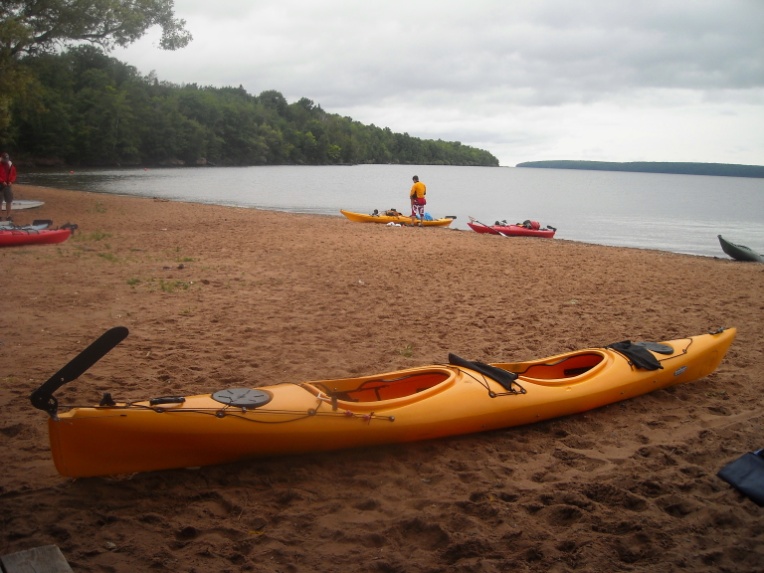 